Spolek přátel šipekVás srdečně zve na Sváteční turnaj v šipkách ve Stračově, který se uskuteční 27.12.2014 v 18 hod. v místní klubovně vedle Obecního úřadu.Náš spolek je založen v ryze přátelském duchu, proto zveme hráče i ne-hráče Házet mohou jak ženy, tak muži kteréhokoliv věku.Jak ženy, tak muži hází v oddělených skupinách.Ti nejlepší budou oceněni poháry a pro všechny je zajištěno občerstvení.Navíc, pro toho, kdo před vyhlášením výsledků zazpívá před všemi koledu, bude připravena zvláštní odměna Startovné pro všechny činí 50kč.Není důležité vyhrát, ale zaházet si, pokecat a popít 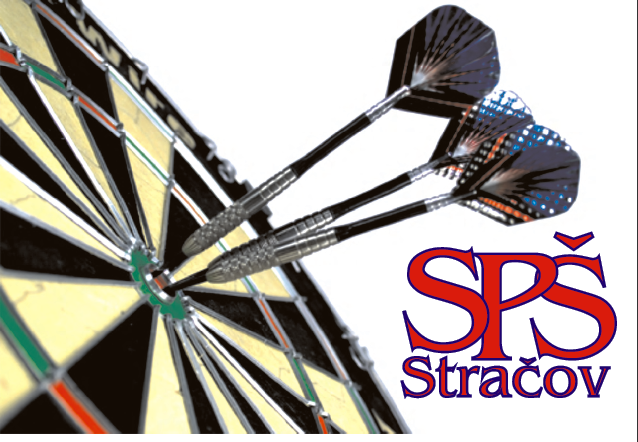 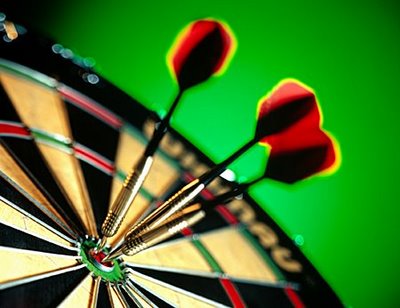 